Witches FingersIn 2/3’sIngredients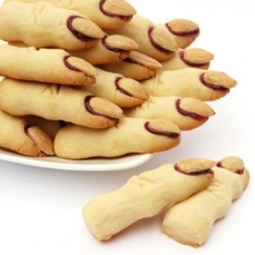 60ml margarine60ml icing sugar1/2 egg1ml vanilla170ml flour2ml baking powder1ml saltWhole almonds15ml Raspberry JamMethod:Preheat oven to 325 F. Line baking tray with parchment paper. Mix margarine and icing sugar in a large bowl until soft and smooth.Mix in in egg. Add vanilla.Work the dry ingredients into the margarine mixture using a wooden spoon.Chill dough, in the refrigerator. For approximately 10 minutes. Using approximately 25ml of dough for each cookie, roll the dough with your hands to form a ‘finger’.Mark knuckles and lines on fingers with a toothpick.Dab raspberry jam nail bed and place almond on top. Bake for approximately 20 minutes or until slightly golden brown. 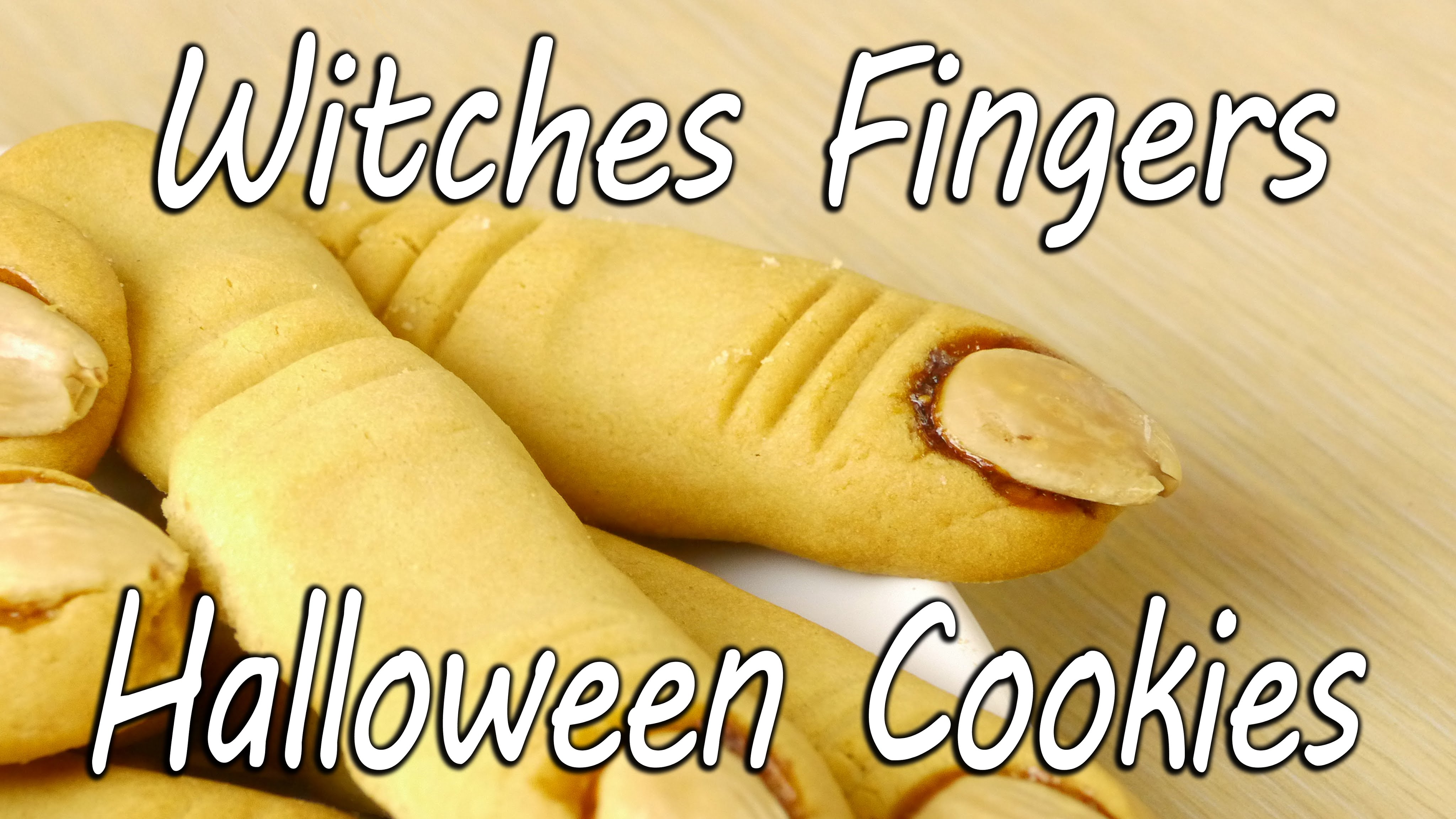 